           Аппликация «Царевна Лебедь»Для аппликации понадобится картон (фон, клей, цветная бумага, контур лебедя, вата, полоски бумаги и цветные камушки (морская соль).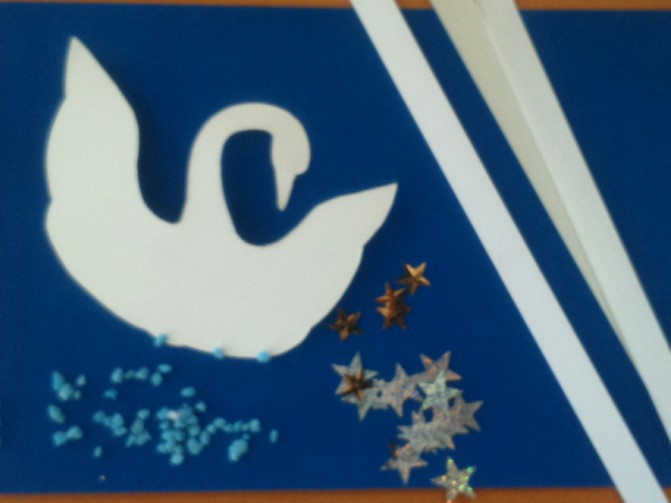 Из белых полосок делаем 14-17 больших петелек.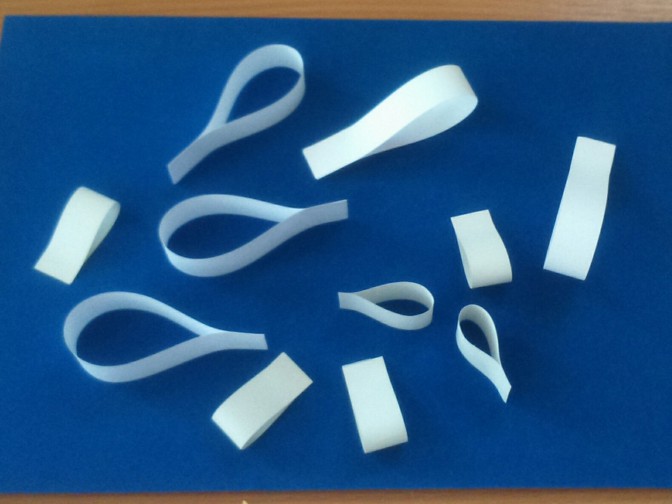 На крылья лебедя по внешнему краю приклеиваем первый ряд от 4 до 5 петелек "ступеньками"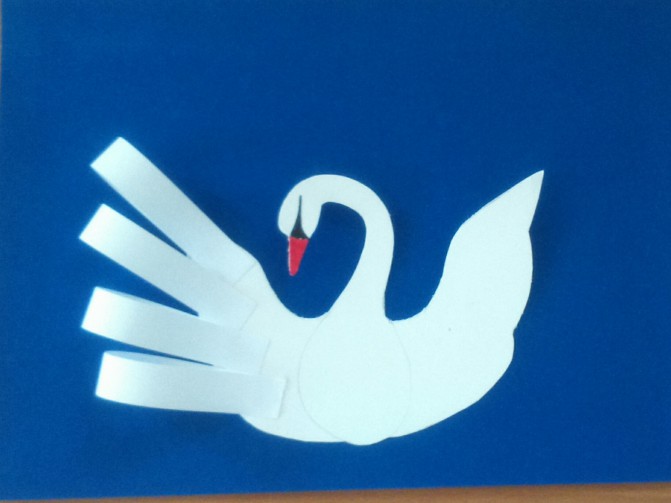 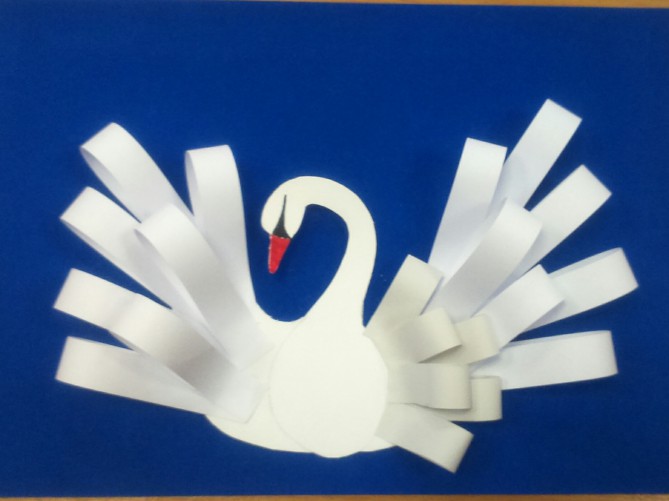 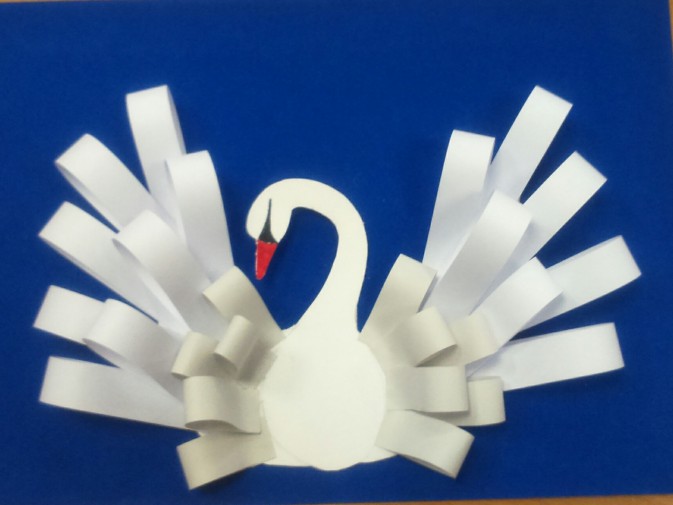 На грудь и шею нашего лебедя наносим клей, насыпаем на него мелко нарванную вату и прижимаем ее, чтобы лучше приклеились.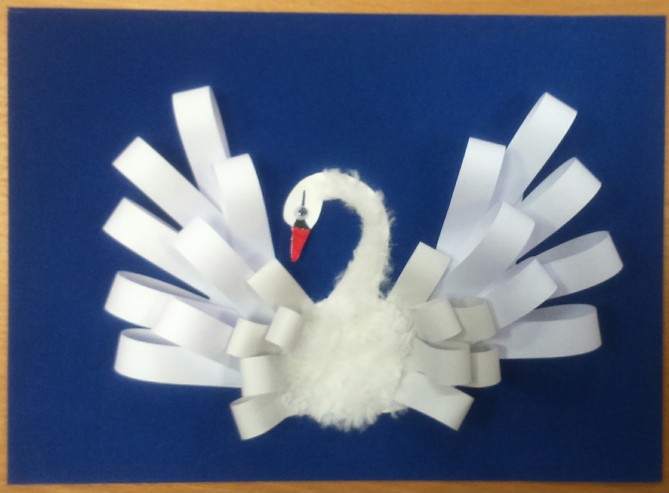 Теперь осталось только сделать волны. Для этого отрываем от цветной бумаги полоски и приклеиваем их к нашему морю.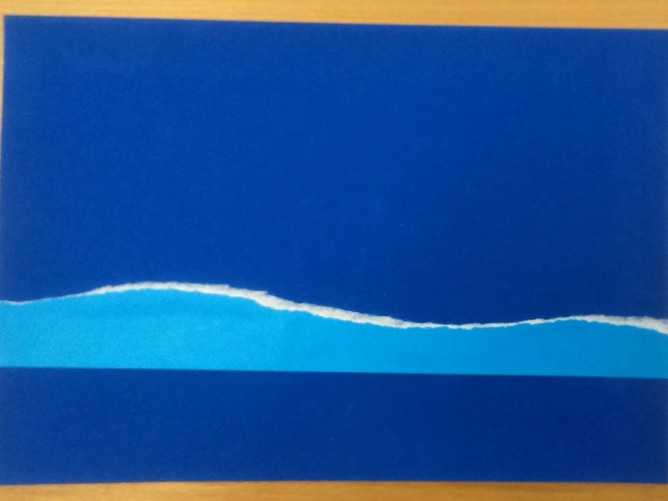 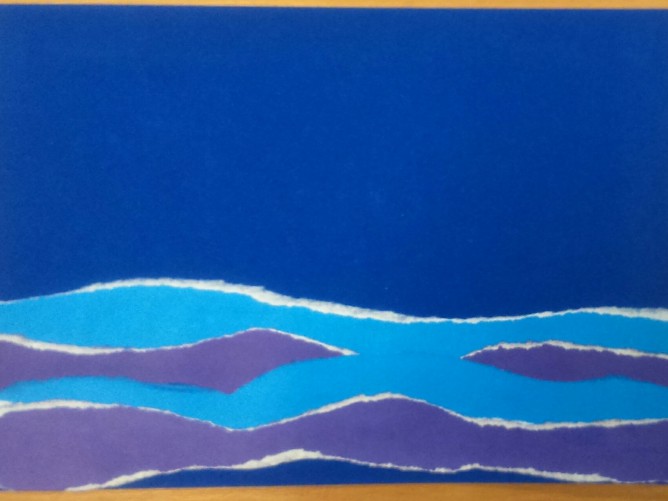 Теперь наша царевна может плыть по волнам.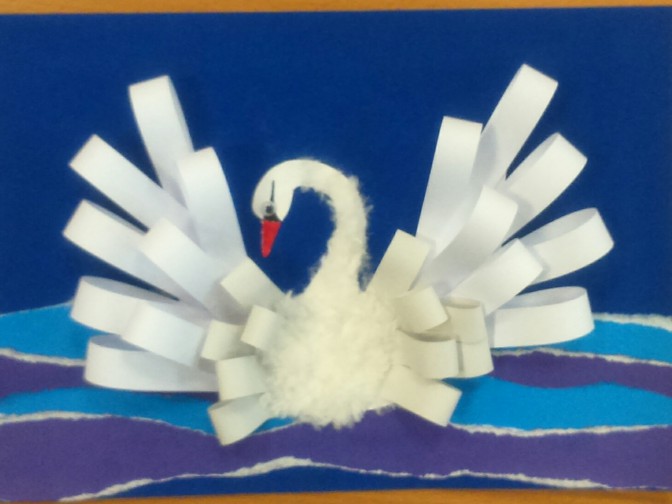 Осталось декорировать волны каменной пеной, небо звёздами, а Царевне - корону.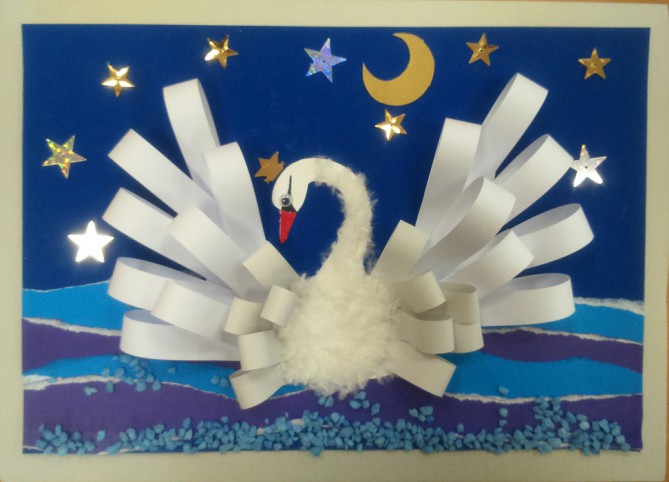 